St Ninian’s High School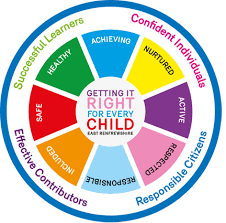 PSHE NewsletterWeek beginning 8th January 2018Focus: Focus for the week – Apostleship Prayer• S4 Prelims: Timetable / Exam Preparation / Revision / Study Support.• The Pope’s PrayerDaily PrayersS1Peer AwardsYoung CarersS2Peer AwardsFactors Affecting Food ChoicePupil PSHE Booklet completion – Complete profile on skills and attributesS3Study Skills  - Recap on how to study for class/block testsS4RAMH Talks – Dealing with stress 4a6, 4a7, 4a8, 4a9 and 4a10 –  Go to forum once registered with bags.4a1,4a2, 4a3, 4a4 and 4a5 – Go to forum once registered with bags.Creating a study planS5Study SkillsPreparing for ExamsStudy PlanS6Blood Collection Drive – All day. Pupils involved should attend agreed time for blood donation.Barclays Money Skills workshop6a8 and 6a6 – Respective teachers will have representatives from Barclays attend class to complete workshop with pupils. Presentation Slides for BARCLAYS Money SurvivalInterview Skills – Search Clickview for “Interview Skills”.T. LowEMA Meals and Clothing Grant – Must be promoted to all pupilsFood bank CollectionCongratulations and well done to all pupils and staff who brought in food for the ER Foodbank.  The total weight of food collected was 238kg.It is estimated that this will help to feed 10 large families for three days or 23 single people for the same period of time.  Thank you to Miss Murphy and The Sports Council for the excellent work they carried out for this cause. 